OBEC ZBEČNOZbečno 7, 270 24 Zbečno, IČO 00244627, tel. 313554869VYHLÁŠENÍ ZÁMĚRU č. 23/2021 Prodeje nepotřebného majetku z dětské skupiny6x dřevěná postýlka s matrací Masivní bukové postýlky, stohovatelné, velmi zachovalé, matrace součástí postýlek.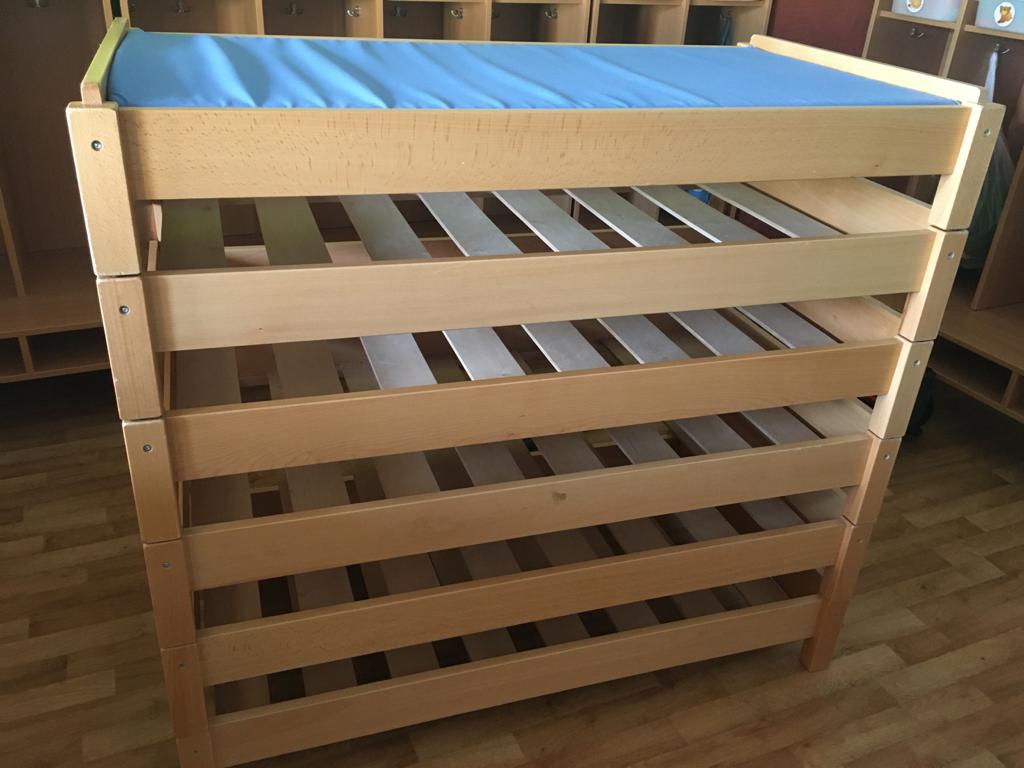 Hmotnost: cca 8 kg.Maximální nosnost: 70 kg.Rozměr: 135 x 65 x 20 cm (D x Š x V).(např. https://www.nomiland.cz/lehatko-buk-bez-cela-1/)Minimální cena 1200 Kč/kus1x skříň na 6 ks lehátek a ložního prádla + 6x lehátko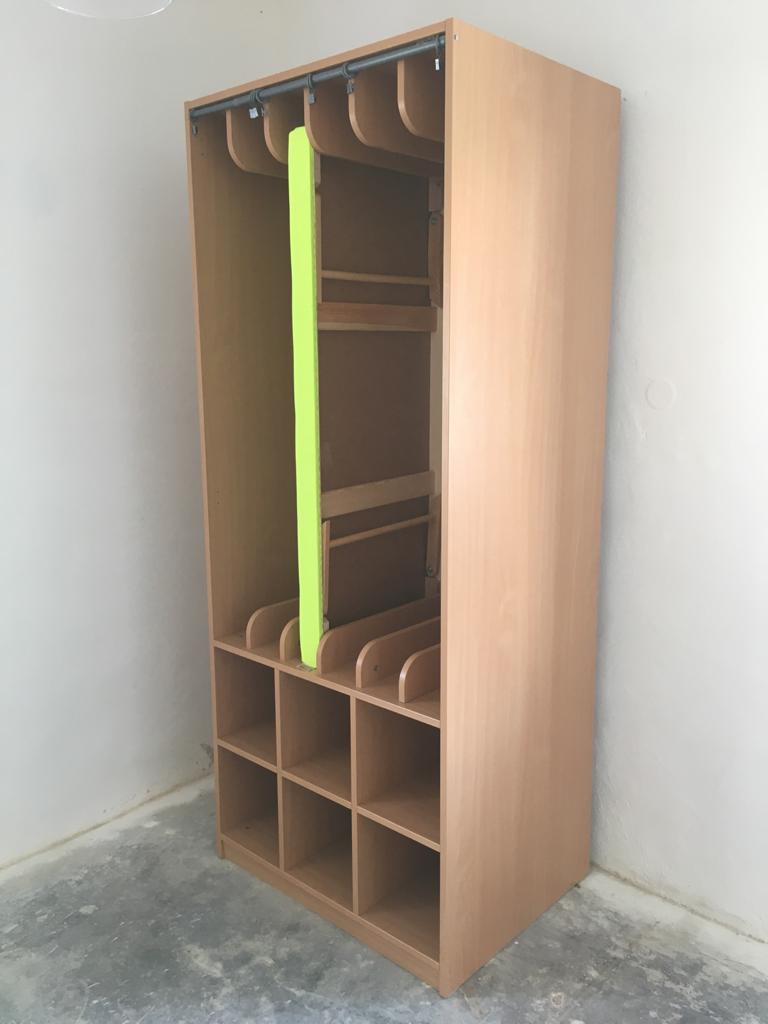 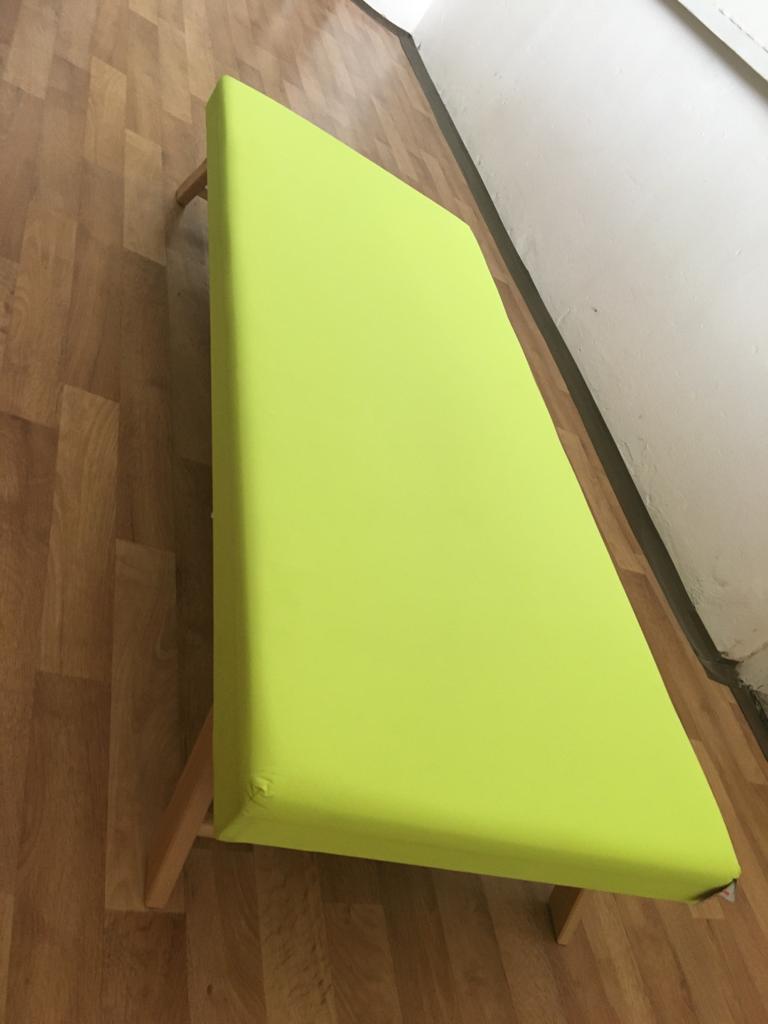 Skříň z kvalitní laminované dřevotřísky v odstínu buk.Rozměr skříně: 84,5 x 206 x 65 cm (ŠxVxH). (např. https://www.nomiland.cz/skrin-na-lehatka-matrace-a-luzkoviny-6-odstin-buk/)Konstrukce lehátek je vyrobena z masivního bukového dřeva.
Matrace je čalouněná nepromokavou difuzní látkou, která je příjemná na dotek.Rozměr rozloženého lehátka: 130 x 60 x 22 cm 
Tloušťka matrace: 8 cm.
Maximální nosnost: 50 kg. (např. https://www.nomiland.cz/sklapeci-lehatka-s-nepromokavym-difuznim-potahem-zluto-zelene-130-x-60-x-22-cm/)Minimální cena 6500 KčZboží je možno prodat i jednotlivě.Nabídka zájemce musí obsahovat: 1) přesnou specifikaci žadatele: - u právnické osoby IČO, název a sídlo firmy v souladu s výpisem z obchodního rejstříku, - u fyzické osoby podnikající IČO, jméno a příjmení, datum narození a adresu trvalého pobytu v souladu s údaji v OP, - u fyzické osoby nepodnikající jméno a příjmení, datum narození a adresu trvalého pobytu v souladu s údaji v OP.2) nabízenou cenovou výši nábytekNebude-li nabídka splňovat podmínky uvedené v bodě 1) či 2), nebude na ni brán zřetel. Bližší informace je možno získat na OÚ Zbečno na tel. 313554869, 724189474, e-mail: starosta@obeczbecno.cz Upozornění: Zveřejnění záměru je naplňována oznamovací povinnost stanovená zákonem o obcích č. 128/2000 Sb., § 39, odst. 1 (nejedná se o výběrové řízení). Svoji nabídku zasílejte v zalepené obálce na adresu Obecní úřad Zbečno, 270 24 Zbečno č.p. 7 nebo osobně předejte na OÚ Zbečno tak, aby byla doručena nejpozději dne              29. 6. 2022 do 17 hodin. Na obálce uveďte heslo „NEOTVÍRAT – Prodej nepotřebného majetku z DS“. Na nabídky došlé po tomto datu nebo nesprávně označené heslem nebude brán zřetel. Obec Zbečno si vyhrazuje právo od záměru odstoupit. Ve Zbečně dne: 3. 5. 2022Vyvěšeno dne: 3. 5. 2022Sejmuto dne: Ing. Jiří Těhan, MBA    starosta obce